Настоятель     иерей Иаков Зайцевклирик храма     диакон Александр ЗайцевРасписание богослужений на ноябрь 2022 годаРУССКАЯ ПРАВОСЛАВНАЯ ЦЕРКОВЬМосковский ПатриархатИжевская и  Удмуртская ЕпархияПРИХОД ХРАМА СВЯТЫХ ПЕРВОВЕРХОВНЫХ АПОСТОЛОВ ПЕТРА И ПАВЛА2средаМолебен с акафистом Пресвятой Богородице перед иконой Ея«Неупиваемая Чаша».09.003четвергМолебен с акафистом святым апостолам Петру и Павлу. Всенощное бдение. Исповедь.09.0016.004пятницаПразднование Казанской иконе Божией Матери (в память избавления Москвы и России от поляков в 1612 году).Исповедь. Литургия.Вечерня. Заупокойная утреня. Исповедь.08.0016.005субботаДмитриевская родительская суббота. Апостола Иакова, брата Господня по плоти (ок. 63).Панихида.Исповедь. Литургия. Лития на могиле священника Михаила и матушки Надежды. Всенощное бдение. Исповедь.07.3008.3016.006воскресеньеНеделя 21-я по Пятидесятнице. Глас 4-й.Иконы Божией Матери «Всех скорбящих радость» (1688).Исповедь.Молебен с акафистом Преображению Господню.Литургия.07.3008.0009.009средаМолебен с акафистом Пресвятой Богородице перед иконой Ея«Неупиваемая Чаша».09.0010четвергМолебен с акафистом святым апостолам Петру и Павлу. 09.0011пятницаМолебен с акафистом Кресту Господню (о воинах на Украине).Вечерня. Утреня. Исповедь.09.0016.0012субботаСщмч. Зиновия, еп. Егейского, и сестры его мц. Зиновии.Панихида.Исповедь. Литургия. Лития на могиле священника Михаила и матушки Надежды. Всенощное бдение. Исповедь.07.3008.3016.0013воскресеньеНеделя 22-я по Пятидесятнице. Глас 5-й. Апп. от 70-ти Стахия, Амплия, Урвана, Наркисса, Апеллия и Аристовула (I). Мч. Епимаха (ок. 250).Исповедь.Молебен с акафистом святым апостолам Петру и Павлу Литургия.07.3008.0009.0016средаМолебен с акафистом Пресвятой Богородице перед иконой Ея«Неупиваемая Чаша».09.0017четвергМолебен с акафистом святым апостолам Петру и Павлу. Вечерня. Полиелейная утреня. Исповедь.09.0016.0018пятницаСвт. Тихона, патриарха Московского и всея России (избрание на Патриарший престол 1917).Исповедь. Литургия.Вечерня. Утреня со славословием. Исповедь.08.0016.0019субботаПрп. Варлаама Хутынского (1192).Панихида.Исповедь. Литургия. Лития на могиле священника Михаила и матушки Надежды. Всенощное бдение. Исповедь.07.3008.3016.0020воскресенье Неделя 23-я по Пятидесятнице. Глас 6-й. Мчч. 33-х, в Мелитине пострадавших (III). Прп. Лазаря Галисийского (1053).Исповедь.Молебен с акафистом Преображению Господню.Литургия.Всенощное бдение. Исповедь.07.3008.0009.0016.0021понедельникСобор Архистратига Михаила и прочих Небесных Сил бесплотных. Архангелов Гавриила, Рафаила, Уриила, Селафиила, Иегудиила, Варахиила и Иеремиила.Исповедь. Литургия.08.0023средаМолебен с акафистом Пресвятой Богородице перед иконой Ея«Неупиваемая Чаша».09.0024четвергМолебен с акафистом святым апостолам Петру и Павлу. 09.0025пятницаМолебен с акафистом Кресту Господню (о воинах на Украине).Всенощное бдение. Исповедь.09.0016.0026субботаСвт. Иоанна Златоустого, архиеп. Константинопольского (407).Исповедь. Литургия. Лития на могиле священника Михаила и матушки Надежды. Всенощное бдение. Исповедь.08.0016.0027воскресеньеНеделя 24-я по Пятидесятнице. Глас 7-й. Апостола Филиппа (I). Исповедь.Молебен с акафистом святым апостолам Петру и Павлу Литургия.Заговенье на Рождественский (Филиппов) пост.07.3008.0009.0030средаМолебен с акафистом Пресвятой Богородице перед иконой Ея«Неупиваемая Чаша».09.00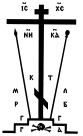 